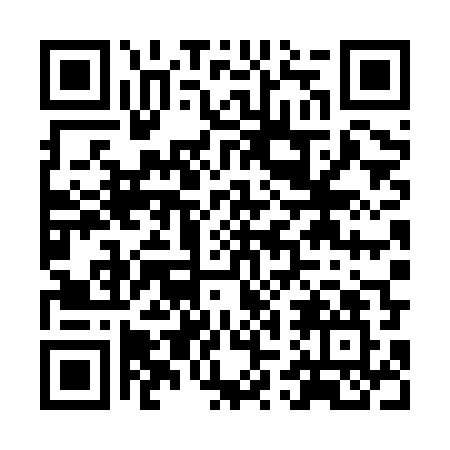 Prayer times for Huby Siedlikowe, PolandMon 1 Apr 2024 - Tue 30 Apr 2024High Latitude Method: Angle Based RulePrayer Calculation Method: Muslim World LeagueAsar Calculation Method: HanafiPrayer times provided by https://www.salahtimes.comDateDayFajrSunriseDhuhrAsrMaghribIsha1Mon4:246:2312:525:197:229:142Tue4:216:2012:525:207:249:163Wed4:186:1812:515:217:259:184Thu4:166:1612:515:237:279:205Fri4:136:1412:515:247:299:226Sat4:106:1112:505:257:309:257Sun4:076:0912:505:267:329:278Mon4:046:0712:505:277:349:299Tue4:016:0512:505:297:359:3210Wed3:586:0312:495:307:379:3411Thu3:556:0012:495:317:399:3612Fri3:525:5812:495:327:409:3913Sat3:495:5612:495:337:429:4114Sun3:465:5412:485:347:449:4415Mon3:435:5212:485:357:459:4616Tue3:405:5012:485:377:479:4917Wed3:365:4712:485:387:499:5118Thu3:335:4512:475:397:509:5419Fri3:305:4312:475:407:529:5620Sat3:275:4112:475:417:549:5921Sun3:245:3912:475:427:5510:0222Mon3:205:3712:475:437:5710:0523Tue3:175:3512:465:447:5910:0724Wed3:145:3312:465:458:0010:1025Thu3:115:3112:465:468:0210:1326Fri3:075:2912:465:478:0410:1627Sat3:045:2712:465:488:0510:1928Sun3:005:2512:465:498:0710:2229Mon2:575:2312:455:508:0910:2530Tue2:535:2112:455:518:1010:28